ANEXO I do Edital 02/2021 – PPGP/UFESMODELO DE CURRICULUM VITAE PARA SER DIGITADO PELOS CANDIDATOS(AS) ESTRANGEIROS(AS INFORMAÇÕES APRESENTADAS NO CURRÍCULO ESTARÃO SUJEITAS À COMPROVAÇÃO)I - DADOS PESSOAISNome: _____________________________________________________________Data de Nascimento: ____/		/_______            Estado Civil: ______________Sexo:	Feminino		Masculino 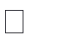 Endereço: Rua/Av: __________________________________________________Nº _______Aptº _______ Bairro: ____________________ Cidade: ________________	UF: _____         CEP: ______________________  Telefone(s) para contato:		Possui vínculo empregatício?  sim         não Ocupação atual: ___________________________________Local de trabalho: ________________  Carga horária semanal: ___ horas.II - FORMAÇÃO ACADÊMICArefere-se apenas a estágios e/ou supervisões profissionais feitos após a graduação;computar somente realizações após a graduação.Área do conhecimentoInstituiçãoInício (ano)Término (ano)GraduaçãoEspecialização (carga horária mínima de 360 horas)Cursos de extensão 1Cursos de atualização/aperfeiçoamento 1MestradoTrabalhos acadêmicos (durante a graduação)Participação em projeto de pesquisa ou extensão, como não-bolsistaBolsista de Iniciação Científica, Extensão ou PETMonitoria em disciplinasAtividades profissionais 2Função de nível superiorCargo em entidade profissional /científicaBolsista Aperf. Pesquisa, ou equivalenteDocência de ensino superior, como professorDocência de ensino superior, como monitorDocência de ensino médio e fundamental, como professorProdução científicaLivro publicado na área de formação profissionalArtigo em periódico científico com corpo editorial e sistema de consultoresArtigo em revista de divulgação científica ou profissionalCapítulo de livroTrabalho completo em anaisResumo publicado em anais de evento internacionalResumo publicado em anais de evento nacionalResumo publicado em anais de evento local ou regionalApresentação de trabalhos